Obecní úřad Březina pořádá tradiční akciPOSEZENÍ S DŮCHODCI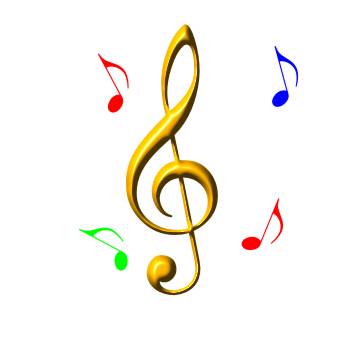 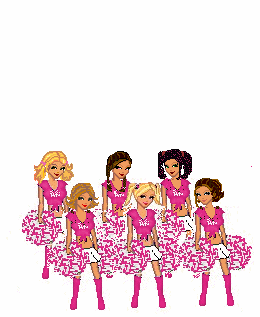 pátek 29. listopadu 2019 od 17,00 hodin v kulturní místnosti.                                                 Vystoupí mažoretky z Rozstání        a zahraje SLZA Velké Opatovice.Všichni jste srdečně zváni.